Nyári úszótábor jelentkezési lap 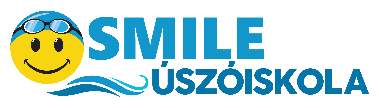 Táborozó neve:............................................................................................................................. Választott turnus időpontja:........................................................................................................Befizetés időpontja:.....................................................................................................................Születési helye, ideje:..............................................................................................................…..Lakcíme:....................................................................................................................................…. TAJ száma:....................................................................................................................................Anyja neve:...............................................................................................................................….Kapcsolattartó (telefonszámok, email):...................................................................................…...................................................................................................................................................... Gyermeke az alábbi személyeknek adható ki:………………………………………………………………………..……………………………………..……………………………………………………………………………………………………... Fontosabb információ a gyermekről, pl.: allergia, betegség, egyéni érzékenység (gyógyszer, étel) Az ételérzékeny étrendet az étterem biztosítja plusz költségért, melyet nem tartalmaz a tábori térítési díj....................................................................................................................................................... ...................................................................................................................................................... Határideje: legkésőbb a tábor kezdőnapján (hétfő reggel). A táborba hozni kell: fürdőruha, törölköző, úszósapka, úszószemüveg, papucs, naptej, kis üveg innivaló, kis méretű hátizsák, kényelmes cipő, időjárásnak megfelelő öltözet szükséges. Jelen dokumentum hátoldalán a tábor pontos rendje és egy megállapodás szerepel melyet e jelentkezési lap aláírásával a szülő/táborban résztvevő személy elfogad. A jelentkezési lap aláírásával kijelentem, hogy minden szükséges információt átadtam beíratott gyermekemről.Az Úszóiskola kijelenti, hogy a jelen jelentkezési lapon megadott, illetőleg hozzáférhetővé tett személyes adatok körében - különös tekintettel a jelentkező kiskorú és törvényes képviselője személyes adataira – adatkezelőként jár el. Az Úszóiskola által kezelt személyes adatok jogalapja az, hogy a jogszabályoknak eleget téve teljesítse a szerződéses kötelezettségeit. Az Úszóiskola Adatvédelmi Tájékoztatóját a www.smileuszoiskola.hu weboldalon találja meg.Budapest. ……................................                                                               …………………………………………      Szülő / GondviselőMegállapodás A megállapodás létre jött egyrészt a fent megnevezett tábor turnust szervező Smile Úszóiskola, mint Szervező, valamint az 1. oldalon megnevezett szülő (gyermek törvényes képviselője) továbbiakban, mint Szülő között az alulírott napon és helyen az alábbi tárgyban és feltételekkel. 1. A Szerződő felek rögzítik, hogy a Szervező a fent megjelölt időszakban részvételi lehetőséget biztosít a megjelölt kiskorú (4-14 éves) gyermek számára az "Nyári úszótábor" elnevezésű programban. A részvétel feltétele, hogy a turnus díja befizetésre kerüljön a Szervező pénztárába és a Szülő jelen megállapodásban foglaltakat maradéktalanul elfogadja, melyet a jelentkezési lap kitöltésével és aláírásával tanúsít. 2. A Szerződő felek rögzítik, hogy a „Nyári úszótábor” intenzív hetes (hétfőtől-péntekig) turnusban zajlik, naponként 7:30 és 16:30 közötti időtartamban, az alábbi napi program szerint:7:30-8:00 között érkezés, Reggeli, délelőtti foglalkozások,Ebéd, délutáni foglalkozások,15:45-től uzsonna, szülők érkezése 16:00-tól-16:30-ig. A tábor programjának ismertetése megtalálható a www.smileuszoiskola.hu weboldalon. A turnus díja folyamatos gyerek felügyeletet, napi háromszori étkezést (reggeli, ebéd, uzsonna), úszásoktatást, délelőtti, délutáni programokat és a meglepetés nap programját tartalmazza. A Szerződő felek rögzítik, hogy a Szülő 07:30-08:00-ig terjedő időszakban a gyermeket a tábor képviselőjének átadja és a tábor, a program idejének befejezésekor (16:00-16:30) átveszi. Amennyiben a gyermek átvétele a 16:30 utánra tolódik, a szülő köteles erről a Szervezőt telefonon: (0630-599-57-62 Paskál Fürdő) (0630-451-15-04 Gyömrő Harmónia Uszoda).A programváltozás jogát fenntartjuk! 3. A Szervező kötelezettséget vállal arra, hogy a gyermekek felügyeletével és foglalkoztatásával kapcsolatosan általa biztosított személyek szakképesítéssel rendelkezik. 4. A Szülő kötelezettséget vállal arra, hogy a tábor első napján, 7 napnál nem régebbi egészségügyi alkalmassági nyilatkozatról (12/1991. (V.18.) NM rendelet alapján) bizonyítja, hogy a gyermek a táborozásnak megfelelő egészségügyi állapotban van, gyermek közösségbe engedhető. A Szervező ezen igazolás hiányában a táborban történő részvételt megtagadhatja. A Szerződő felek rögzítik, hogy amennyiben a tábor ideje alatt a gyermek megbetegszik, abban az esetben a Szülő köteles a gyermek állapotáról a tábor képviselőjét haladéktalanul értesíteni, és a gyermeket a táborba - annak teljes gyógyulásáig, melyet orvos igazol- nem viheti. Amennyiben a gyermek a tábori felügyeletét ellátó személy a gyermek megbetegedését észleli, haladéktalanul köteles értesíteni a Szülőt, aki gyermekét a táborból hazaviszi. 5. A Szervező a gyermek felügyeletéért teljes körű felelősséget vállal, amely nem terjed ki a gyermek által a táborba magával hozott eszközökre (például mobiltelefon, zenelejátszó, fényképezőgép, játék stb.) illetve ruházatának koszolódására, megsérülésére. A Szerződő felek rögzítik, hogy a tábor ideje alatt mind a gyermek, mind a Szülő köteles betartani a jelen megállapodásban foglalt feltételeket, mind pedig a helyszín házirendjét, elfogadni a megbízott oktatók irányítását.6. A Szervező lehetőséget biztosít a Szülő számára, hogy részvételi szándékát módosítsa, a táborban történő részvételt lemondja. A megállapodás lemondásával kapcsolatban az alábbiak szerint járnak el a Szerződő felek. a) Lemondási feltételek: Amennyiben a lemondás időpontja legalább 10 munkanappal megelőzi a megjelölt tábori hét kezdését a Szervező a tábor díjának 70%-át fizeti vissza a Szülőnek. Amennyiben a lemondás időpontja 6-10 munkanapon belül történik, a Szervező a tábor díjának 50%-át fizeti vissza a Szülőnek.Amennyiben a lemondást a Szülő 5 munkanapon belül jelzi a tábordíjat nem áll módunkban visszafizetni.A Szervező fenntartja a jogot, hogy a tábor programot (kevés jelentkező vagy más ok miatt) lemondja. Ebben az esetben a meghiúsult tábor teljes részvételi díja megilleti a Szülőt. b) Módosítási feltételek: Amennyiben a gyermek, betegség miatt nem tudja megkezdeni a táborozást, csak és kizárólag orvosi igazolás ellenében, a Szervező lehetőséget nyújthat a tárgyévben, egy későbbi tábor vagy délutáni tanfolyamban való részvételre, amennyiben annak telítettsége azt lehetővé teszi. A turnus meghiúsulása esetén a Szervező lehetőséget kínálhat fel egy későbbi turnusban történő részvételre.A Szerződő felek megállapodnak abban, hogy lemondásként, módosításként kizárólag írásos értesítést fogadnak el. 7. A Szerződő felek megállapodnak abban, hogy jelen megállapodást kizárólag abban az esetben tekintik érvényesnek, ha a Szülő a tábor részvételi díját befizette.8. A Szerződő felek jelen megállapodást, mint akaratukkal mindenben megegyezőt jóváhagyólag írják alá.Budapest…...…………………..                           …………………………………………………………….                            ……………………………………………………………..Szülő/Gondviselő                                                                    Smile Úszóiskola